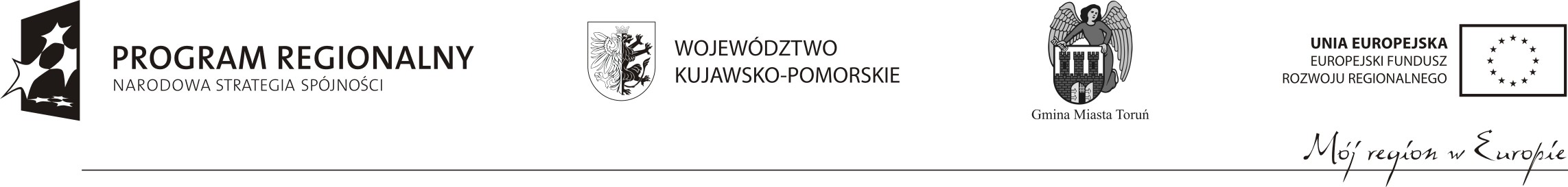 załącznik nr  6WYKAZ OSÓB KTÓRE BĘDĄ UCZESTNICZYĆ W WYKONYWANIU ZAMÓWIENIAData                                                                                                     Podpis wykonawcyLpImię i nazwiskokwalifikacje zawodowe/ uprawnienia zawodowe i numerdoświadczeniewykształceniezakres wykonywanych czynności/funkcjainformacja o podstawie dysponowania tymi osobami